Муниципальное дошкольное образовательное  учреждениедетский сад №55 «Кузнечик»Конспект   занятияорганизованной образовательной деятельностив средней группена тему: «Как зимуют звери в лесу.»                                                                                                                    ВоспитательВодзянская Тереза Эдвардовнаг. Подольск2015 г.Интеграция образовательных областей: «Речевое развитие» «Познавательное развитие», «Cоциально-коммуникативное развитие»Виды детской деятельности: игровая, познавательная, коммуникативная, двигательная.Цели ООД: побудить детей к заучиванию стихотворения..Образовательная задача: - способствовать формированию представлений детей о жизни диких животных зимой.- сформировать умение выделить и охарактеризовать особенности внешнего вида животных, образа их жизни; - заложить основы экологического воспитания; воспитывать бережное отношение к природе, чувство доброты, сопричастности и сопереживания ко всему живому и прекрасному, что нас окружает.2. Развивающая задача: создать внутреннюю мотивацию у детей к прослушиванию стихотворения В. Орлова «Почему медведь зимой спит? »3. Вызвать интерес к поэзии, пробудить эстетические чувства; способствовать воспитанию бережного отношения к игрушкам.Методы и приемы.1. Наглядный: (показ, демонстрация, отправляясь в путь берут с собой бочонок с медом, грибы, орешки, морковь, капусту, курицу)2. Словесный: художественное слово, беседа, рассказ, вопросы, пояснения.3. Игровой: сюрпризный момент, подвижная игра.Предварительная работа.Рассматривание иллюстраций о диких животных, чтение художественной и познавательной литературы, загадки .Словарная работа: обогащение словаря словами (вперевалку, берлога,  сугроб, дупло, запасы)Форма проведения: игроваяОборудование: елочки, сугробы, макет берлоги , игрушка медведь, еж, герои – старичок-лесовичок,  заяц, лиса, белка, корзинка ,  мнемотаблица, угощения для животных, угощения для детей(яблоки) .                                                                      Ход ООД:Воспитатель- Ребята, сегодня мы с вами отправляемся на прогулку в зимний лес. В лесу холодно.– А как, ребята, одеваются в холодное время? (Ответы детей: надеваем теплую одежду; теплые штаны, сапоги, теплую куртку, шапку, варежки-дети имитируют движения последовательности надевания одежды).– Замечательно, оделись мы с вами тепло. -Прежде чем мы отправимся в путь, давайте вспомним правила поведения. (Ответы детей). Правила поведения в лесу:	В лесу не надо убегать далеко, иначе можно заблудиться; не шуметь, чтоб не спугнуть зверей, птиц.  НЕ ломайте ветки кустов и деревьев. Соблюдайте ЧИСТОТУ и ТИШИНУ.Звучит музыка.Динамическая пауза :Ты сначала улыбнись, на носочки поднимись.Правой, левой, правой, левой,Мы идем вперед, вперед,А теперь остановись и вокруг ты оглянись,С помощью больших чудес
Мы попали в зимний лес!-Будем вести себя тихо, чтобы никого не спугнуть.(Дети с воспитателем подходят к стене, накрытой белыми простынями, где создан уголок леса, в лесу стоит избушка)Воспитатель - Посмотрите, чья это избушка стоит в лесу ?- Давайте постучим в дверь и узнаем, кто здесь живет.(Стук в дверь. Из домика выходит старичок-лесовичок)Старичок-лесовичок- Кто тут бродит зимой?(Дети и  воспитатель здороваются)Воспитатель- Это мы с ребятами вышли на прогулку.-А ты кто такой?Старичок-лесовичок- Я старичок-лесовичок, живу в лесу, слежу за порядком, чтобы всем моим лесным жителям жилось хорошо.- А вы, ребята, знаете, какие  звери живут в лесу?(Ответы детей.)Старичок-лесовичок- Вот сейчас и проверим. Я загадаю вам загадки, а вы должны правильно дать ответ.Воспитатель- Ну, что, ребята, попробуем выполнить  задание старичка-лесовичка?                                 (Старичок-лесовичок загадывает детям загадки)ЗагадкиНе мышь, не птицаВ лесу резвиться,На деревьях живетИ орешки все грызет (Белка)Старичок-лесовичок- Молодцы, ребята, отгадали. (Выходит белка.)Белка- Здравствуйте! (Дети здороваются)- Я белка, живу в лесу. А что вы еще обо мне знаете?  (Ответы детей)Воспитатель- Как белка проводит зиму в лесу?  (Скачет по деревьям, живет в дупле)- Чем питается она зимой?  (Запасами, которые заготовила осенью)- Я взяла с собой корзинку с угощениями, давайте выберем то, что любит белочка и угостим ее.(Дети выбирают из корзины орешки, грибы)Белка - Спасибо! Все правильно вы рассказали про меня. Побегу угощу своих подружек.Старичок-лесовичок- Следующая загадка.Хитрая плутовка,Рыжая головкаХвост пушистый-                Красота, а зовут ее…(Лиса)Старичок-лесовичок- Молодцы, ребята, отгадали. Выходит лиса.Лиса -Здравствуйте,дети.Дети здороваются.Лиса - Что вы обо мне знаете?Воспитатель- Как проводит  зиму в лесу лиса?  (Бегает в поисках еды)- Чем питается она зимой?  (Запасы она не делает, ищет мышей, охотится на зайцев)- А, мы угостим ее вкусной курочкой.Лиса-  Все верно про меня вы рассказали. Спасибо вам. Побегу в свою нору.(Лиса благодарит детей и уходит) Старичок-лесовичок- Послушайте следующую загадку.Комочек пухаДлинное ухоПрыгает ловкоЛюбит морковку (Заяц)Старичок-лесовичок- Молодцы, ребята, отгадали. Выходит заяц.-Здравствуйте, ребята. А обо мне вы что знаете?Воспитатель-Скажите, пожалуйста, почему у зайца шубка зимой белая? (природа оберегает его от серого волка, не видно его  на белом снегу ).- Как проводит  заяц  зиму в лесу?  (Бегает в поисках еды, прячется от лисы и волка)- Чем питается он зимой?  (Корой деревьев)- Давайте,  угостим его  вкусной морковкой, сочной капустой..Заяц- Вы все про меня знаете. Спасибо за угощения.Побегу я дальше.Старичок-лесовичок- Следующая загадка.           Кто колюч? Живет в лесу?
Не боится кто лису?
От нее он не бежит:
                В клубок свернется и лежит,
                 Не видать ни глаз, ни ножек?
   Ты узнал? Ведь это – 
(Ежик)Старичок- лесовичок- Правильно отгадали. Воспитатель- Как  проводит зиму в лесу еж?  (Спит под осенней листвой и пушистым снегом)- Чем питается он, когда не спит?  (грибами, яблоками)- Хоть ежик и спит, давайте оставим ему яблочки, когда он проснется, то очень обрадуется.Старичок-лесовичокВперевалку зверь идет                                                                    По малину и по мед Любит сладкое он очень,А когда приходит осень,                                                                  Лезет в яму до зимы,Где он спит и видит сны                         (Медведь)Старичок-лесовичок- Молодцы, ребята, отгадали. Воспитатель- Скажите, пожалуйста, как медведь проводит зиму в лесу? (Спит в берлоге до весны)- Давайте, покажем, как он ходит  вперевалку.– Умницы. Не стало в лесу малинки, нет землянички. Что кушать косолапому. Нечего. Решил мишка поспать. Уснул медведь, тепло ему в своей берлоге, спать до весны. - Как называется место, где спит медведь? (Воспитатель показывает макет берлоги, а в ней  спящий медведь).-Но, весной медведь проснется , и чтобы у него было хорошее настроение, давайте оставим ему в подарок  бочонок с медом.Старичок-лесовичок- Вы, ребята, молодцы все мои загадки  правильно отгадали.Физминутка «Тень-тень-потетень»Тень-тень-потетень (дети хлопают в ладоши)                                      Выше города плетень (поднимаются на носочки, подняв вверх руки)                          Сели звери под плетень, похвалялися весь день (приседают)                            Похвалялась лиса: «Всему свету я краса»  (изображают лису)                                              Похвалялся медведь: «Могу песни я петь»  (покачиваются из стороны в сторону)                                Похвалялся зайка: «Ну-ка, догоняй-ка!» (прыгают на носочках)Воспитатель- Вот мы вышли на поляну, давайте присядем и отдохнем, а чтобы не было скучно, старичок-лесовичок, наши ребята не только умеют хорошо отгадывать загадки, но и знают стихи о животных. Мы сейчас их расскажем тебе.(Дети рассказывают стихи.)        Еж колючий, словно елка,
    Носит на спине иголки.
   По тропинке еж бежал,Коготочками стучал
                    И пыхтел: «Пых-пых, пых-пых».
       В норку влез и там затих.*****Орехи с веток белка рвет,
 Она их зубками грызет.
Есть у белочки дупло,
   Ей зимой в дупле тепло.*****  Зайчик по лесу прыг-скок,
Спрятался он за кусток.
Сидит зайка под кустом,
      Куст для зайца — это дом.******       Норка лисоньки в земле,
       Спит хитрющая в тепле.
Рядом с ней лисята,
Два забавных брата.
                Только солнышко взойдет,  На охоту их ведет
Рыжая плутовка.
           В ловле есть сноровка.

****** Мишка лапою мохнатойНе спеша малину рвет, Ходит, ищет косолапый    Сладкий и душистый мед. Старичок-лесовичок.- Спасибо, порадовали вы меня. А мне очень хочется познакомить вас с новым стихотворением. Послушайте его.(Чтение стихотворения Владимира Орлова «Почему медведь зимой спит»)                                                                   -Мишка, мишка! Что с тобой?      Почему ты спишь зимой?      -Потому, что снег и лёд –Не малина и не мёд!Воспитатель. - Какое хорошее стихотворение  ты нам рассказал.Работа по содержанию стихотворения .Воспитатель. - О ком это стихотворение?-Что делает мишка зимой?-А почему он спит?Старичок-лесовичок- А чтобы лучше запомнить стихотворение, посмотрите, что у меня спрятано под сугробом.(Открывает мнемотаблицу)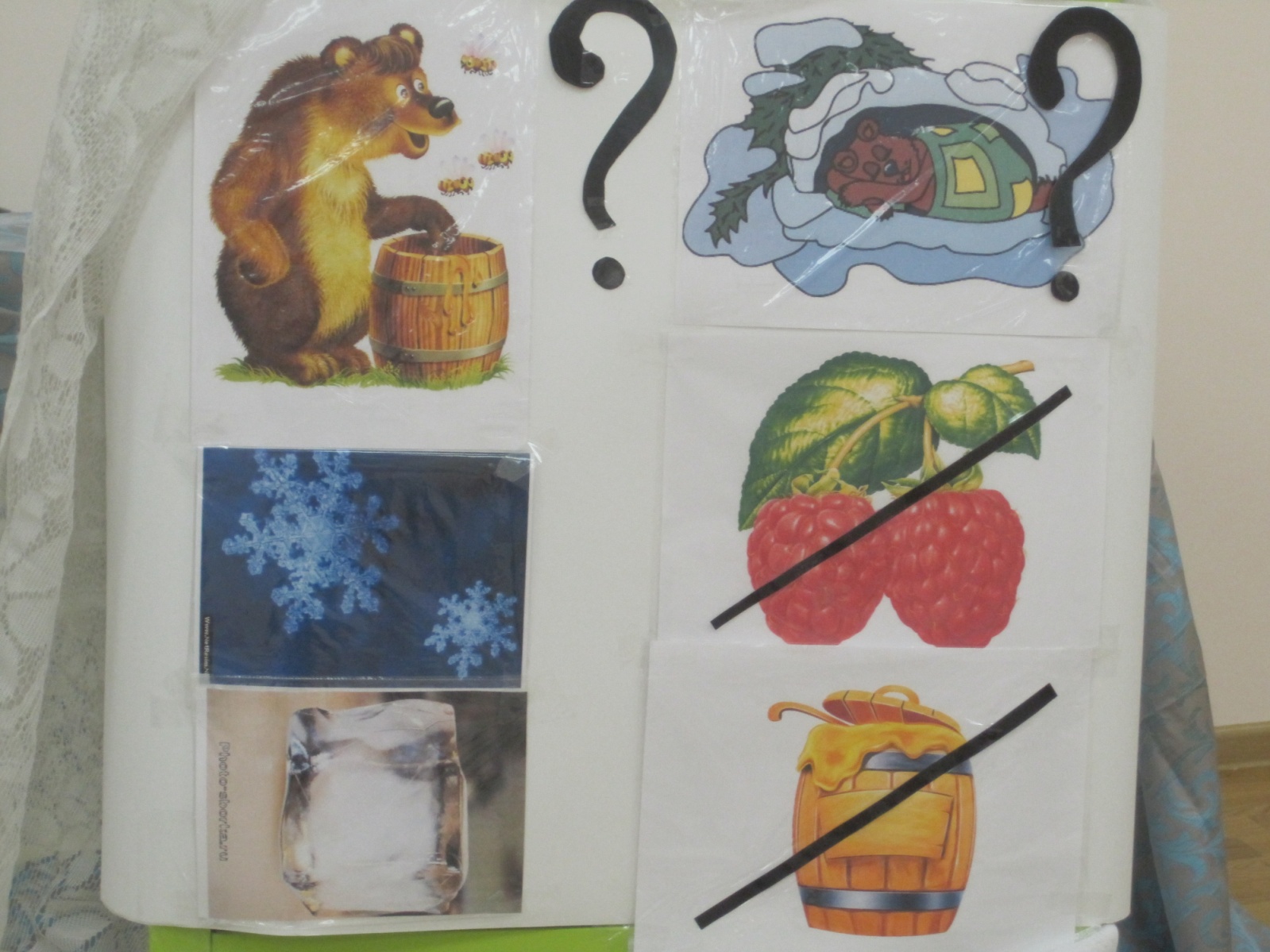 - Эти картинки помогут вам быстрее запомнить стих.Воспитатель- Я могу повторить стихотворение? Я его уже запомнила.Воспитатель проговаривает каждую строчку, показывая на картинки в таблице:1.-Мишка, мишка! Что с тобой?2. Почему ты спишь зимой?3.-Потому, что снег и лёд –	4. Не малина и не мёд!-А теперь давайте вместе  повторим это стихотворение.(Чтение каждой строчки отдельно вместе с детьми.)-Ребята, кто запомнил стихотворение и хочет рассказать его?(Рассказывание стихотворения  детьми.)- Молодцы, хорошо запомнили стих.- Помогли вам картинки?(Потому, что с помощью картинок легко запомнить стихотворение.)Воспитатель- Старичок-лесовичок, заканчивается  наше путешествие по зимнему лесу, пора прощаться. Нам нужно возвращаться в детский сад.  Старичок-лесовичок-Вы, ребята молодцы, много знаете о животных, вы очень добрые, угостили моих зверей гостинцами, но и я хочу вас отблагодарить. Вот для вас вкусные и полезные яблочки.Дети - Спасибо!Старичок-лесовичок- До свидания, приходите еще к нам в лес.Дети-До свидания!                                                                          Звучит музыкаТы сначала улыбнись, на носочки поднимись.Правой, левой, правой, левой,Мы идем вперед, вперед,А теперь остановись и немного покружись!Оглянитесь все назад:Мы попали в детский сад!- Ну что, понравилась вам  прогулка в зимний лес? - Что вам больше всего запомнилось?  (Ответы детей)– Молодцы, ребята, вы порадовали меня своими знаниями. - А теперь пойдемте в нашу группу и отведаем эти вкусные яблоки.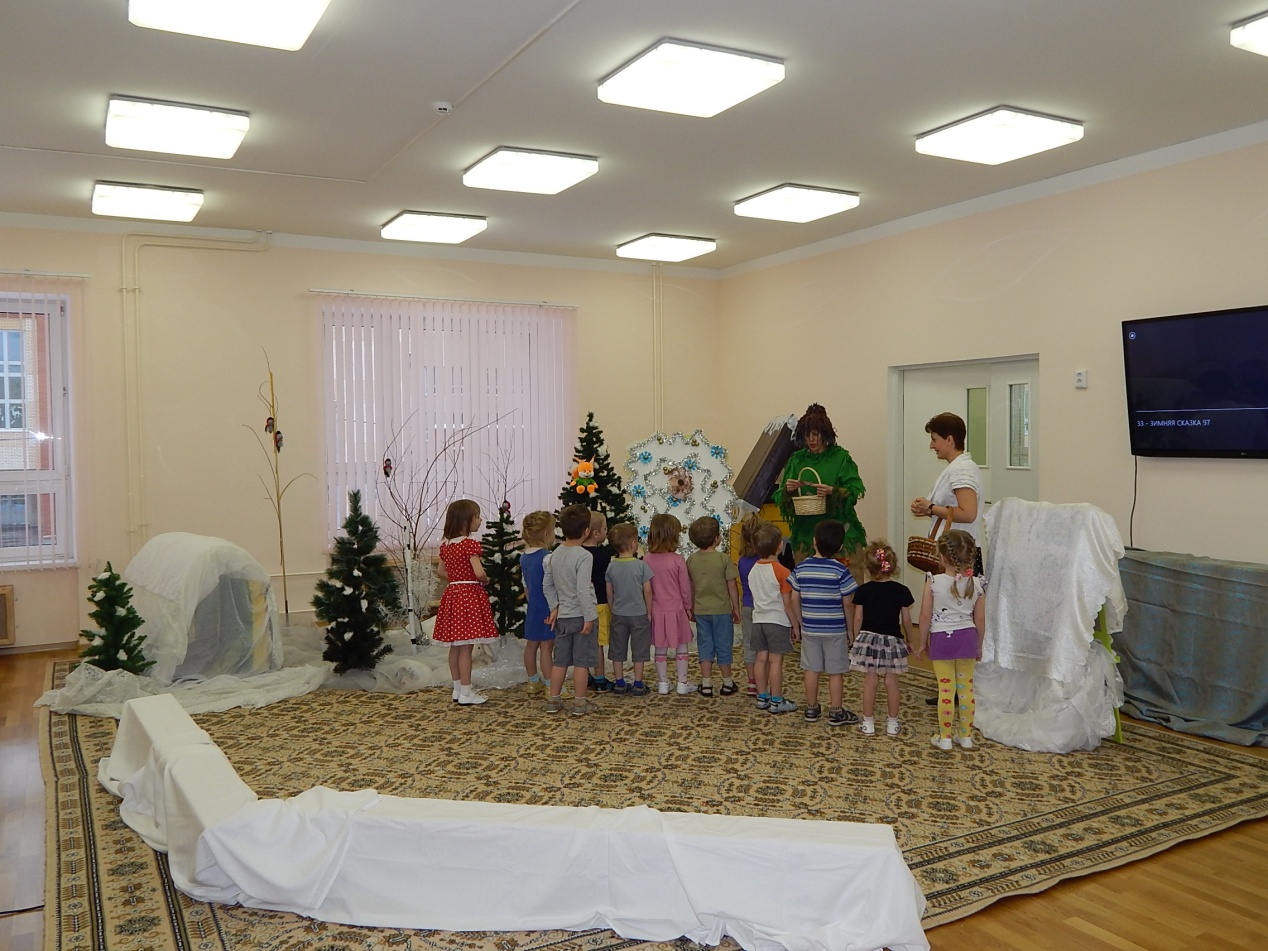 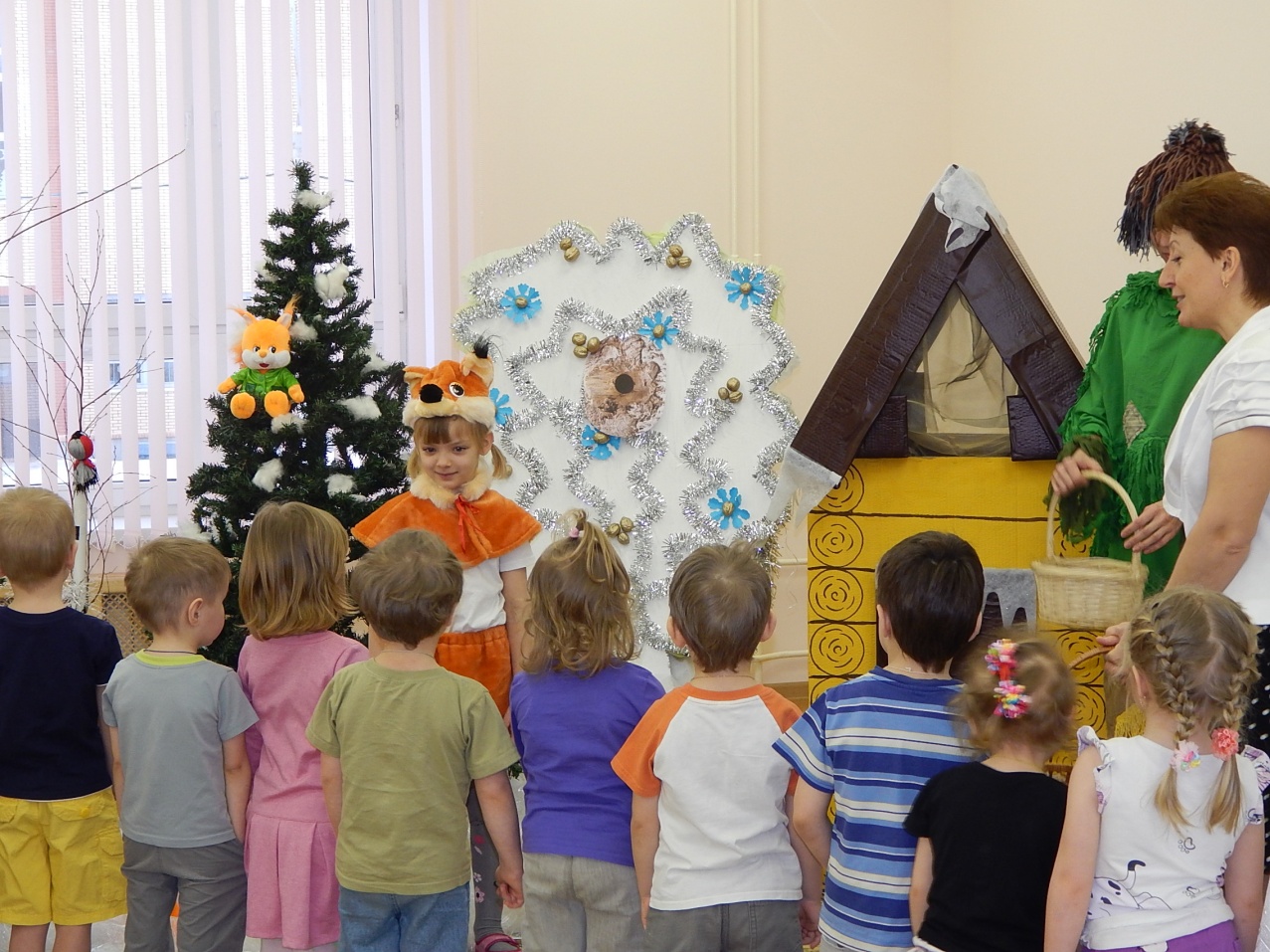 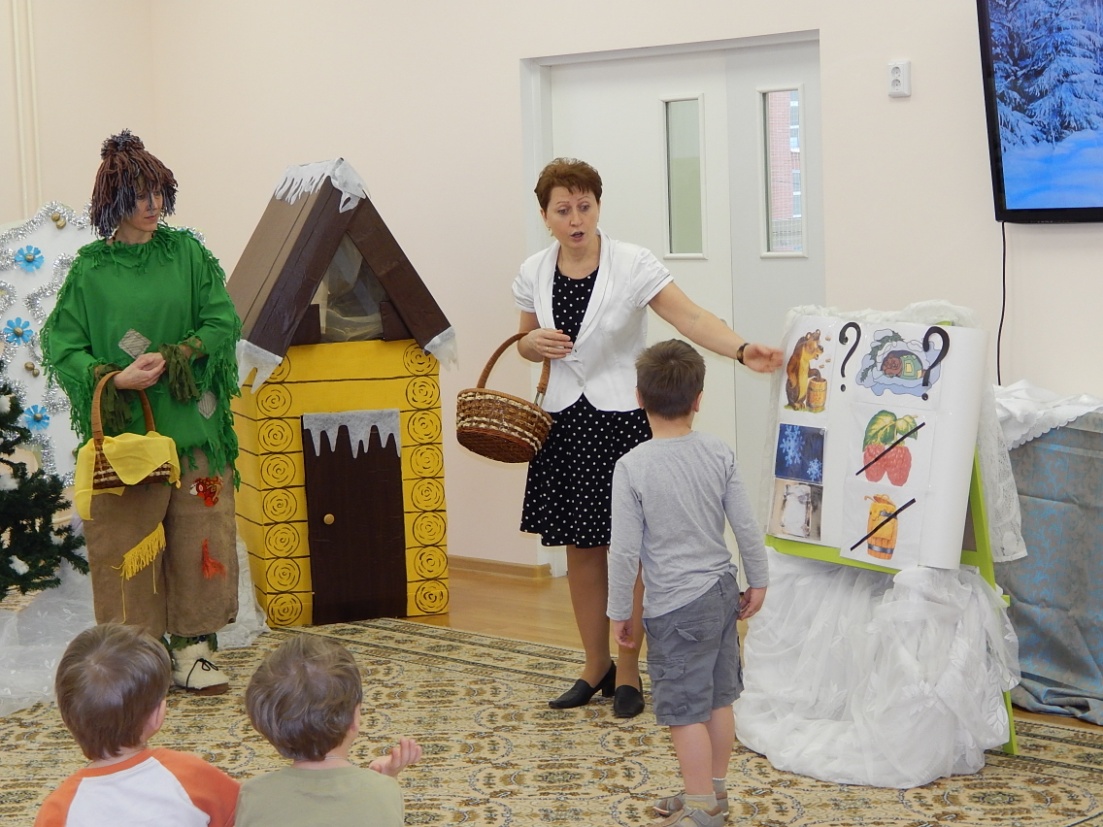 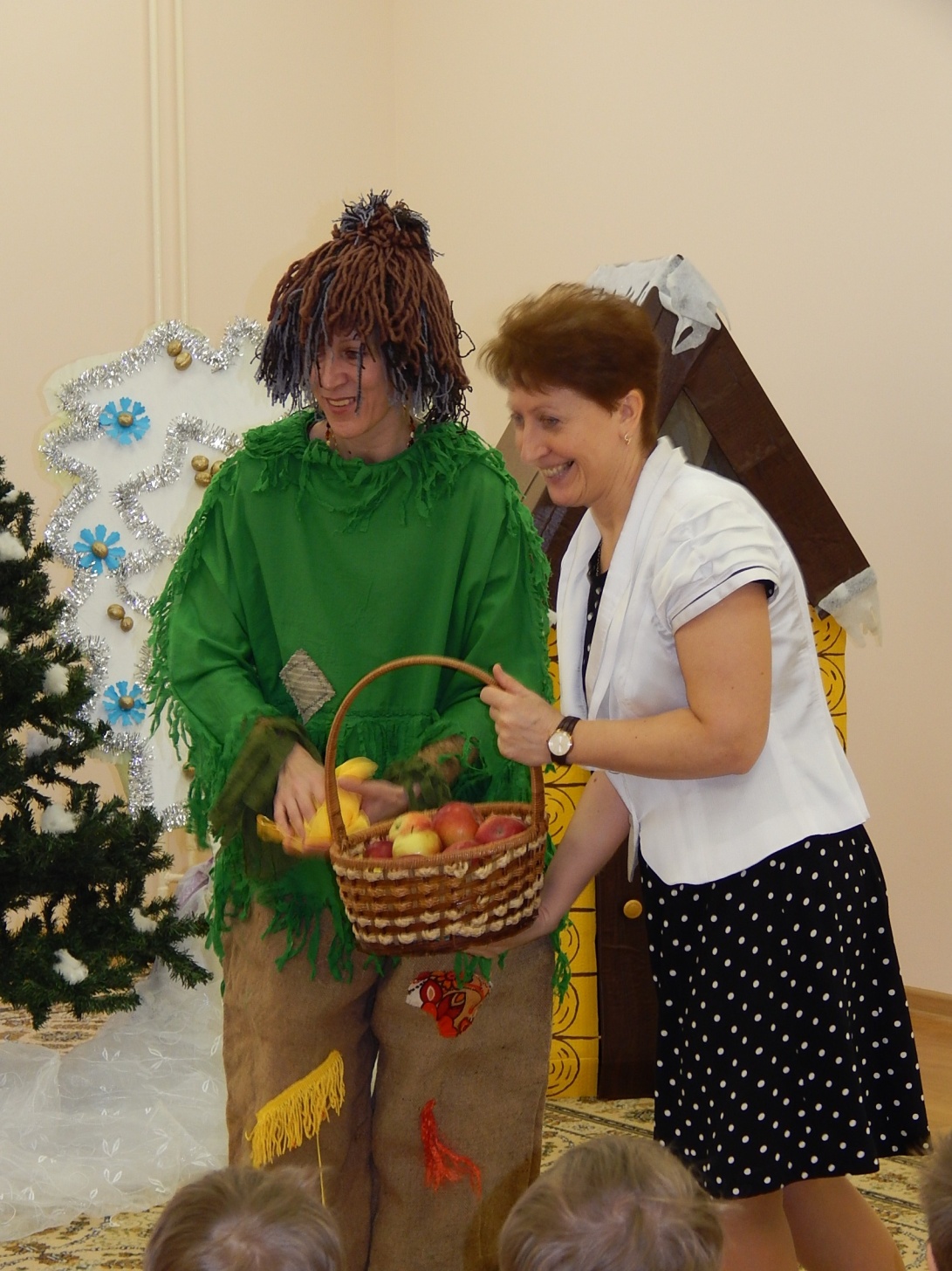 